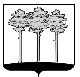 ГОРОДСКАЯ  ДУМА  ГОРОДА  ДИМИТРОВГРАДАУльяновской областиР Е Ш Е Н И Ег.Димитровград  25  апреля  2018  года                                                                    №  82/984   .     О внесении изменений в Порядок осуществленияГородской Думой города Димитровграда Ульяновской области контроля за исполнением органами местного самоуправления и должностными лицами местного самоуправления полномочий по решению вопросов местного значенияВ соответствии с пунктом 9 части 10 статьи 35 Федерального закона от 06.10.2003 №131-ФЗ «Об общих принципах организации местного самоуправления в Российской Федерации», пунктом 9 части 1 статьи 26 Устава муниципального образования «Город Димитровград» Ульяновской области, в связи с учреждением Контрольно-счётной палаты города Димитровграда Ульяновской области, Городская Дума города Димитровграда Ульяновской области второго созыва решила:1. Внести изменения в  Порядок осуществления Городской Думой города Димитровграда Ульяновской области контроля за исполнением органами местного самоуправления и должностными лицами местного самоуправления полномочий по решению вопросов местного значения, утвержденный решением Городской Думы города Димитровграда Ульяновской области второго созыва от 29.01.2014 №7/80:1.1. В статье 5:1.1.1. В части 2 слова «и Счётно-контрольную комиссию Городской Думы города Димитровграда Ульяновской области (далее по тексту — Счётно-контрольная комиссия)» исключить;1.1.2. Часть 4 исключить;1.2. Пункт 1.11 части 1 статьи 6 исключить;1.3. В статье 7:1.3.1. Пункт 3.3 части 3 изложить в редакции следующего содержания:«3.3. Ежегодно, не позднее 1 апреля текущего года, Глава Администрации города представляет в Городскую Думу отчёт о  ходе исполнения плана мероприятий по реализации Стратегии социально-экономического развития города Димитровграда Ульяновской области.Отчёт заслушивается на заседаниях постоянных комитетов.»;1.3.2.Часть 8 исключить;1.3.3. В абзаце втором пункта 9.1 части 9 слова «Счётно-контрольной комиссии и» заменить словами «Контрольно-счётной палаты (по согласованию),».2. Установить, что настоящее решение подлежит официальному опубликованию и размещению в информационно-телекоммуникационной сети «Интернет», на официальном сайте Городской Думы города Димитровграда Ульяновской области (www.dumadgrad.ru).3. Установить, что настоящее решение распространяется на правоотношения, возникшие со 02 апреля 2018 года.4. Контроль исполнения настоящего решения возложить на Главу города Димитровграда Ульяновской области А.М.Кошаева.Глава города ДимитровградаУльяновской области	    А.М.Кошаев